Instructor: Ajchara Aksomboon VongsawanSemester 2: (SCI 31242) 1.5 Credits, 60 hoursScience majors in Mathayom 4, Secondary Grade 10, continues semester 2 of 2021 Academic School Year with Advanced level Biology 2 (SCI 31242). Biology 2 centers on understanding the basics of gene and gene expression leading to its usage in biotechnology and bioengineering. The whole semester exemplifies on how the genetic make-up is important in heredity as well as how such basic knowledge can be manipulated at the molecular level targeting on detection and disease treatment as well as environment remediation. Mutation at multiple levels as well as in different organisms will be studied and undergo discussion for a more in depth understanding of positive and negative outcomes resulting from mutations. Moreover, students are expected to acquire hands-on experiments correlating with subject matter. 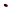 Expectations from students: (1) to always attend class  (2) to critically read the assigned material before class (3) to enthusiastically participate in class discussions and problem-solving sessions (4) to diligently prepare for all exams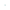 Evaluation					PointsLaboratory Experiment(s)			10Lab Report					10 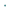 Cloning Research Project (Group Work with Presentation) 		20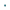 Pop Quiz 					10 (+Concept map)Class Attendance/Class Participation 	10 Midterm 					20  Final Exam					20 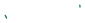 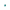 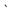 Study and Reading Materials:(1) Campbell PowerPoint Lectures and uploads given in conjunction with textbooks(2) Textbook   Biology: A Global Approach, Global Edition, 10/ENeil A. Campbell, University of California, RiversideJane B. Reece, Palo Alto, California Lisa Urry  Michael L Cain, Bowdoin College, Brunswick, MaineSteven A Wasserman, University of California, San DiegoPeter V Minorsky, Mercy College, Dobbs Ferry, New YorkRobert B Jackson, Duke University, Durham, North Carolinaor equivalent version.Grade 10 (M4): Year 1 Biology 2Semester 2: (SCI 31242) 1.5 Credits, 60 hoursGrade 10 (M4): Year 1 Biology 2Semester 2: (SCI 31242) 1.5 Credits, 60 hoursCourse ContentDetailsCampbell Biology Unit 1: Heredity• Gregor Mendel: also known  as the Father of Modern  Genetics.• Mendel’s experiments with  pea plants• Mendel’s Laws of Inheritance• The Chromosomal Basis of Inheritance• Genetic Material and Gene Expression• Mechanisms leading to MutationsChapters 14-15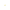 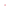 Unit 2: Genes and Chromosome• History of Genetic Material: experiments  leading to unraveling Genetic Material,  DNA structure and function.• DNA Replication• Central Dogma:  Gene flow from DNA-RNA-ProteinChapters 16-17Midterm Exam Material Covered from Units 1 and 2Unit 3: Genetics and DNA Technology• Errors during Gene Expression giving rise  to Mutations• Genomics and Biotechnology• Genetic Engineering/   Recombinant DNA TechnologyChapters 18-21Unit 4: Evolution• Darwin’s Theory of Natural Selection• Genotype Frequency• Hardy-Weinberg Theory • Origin of SpeciesChapters 22-23Final ExamMaterial Covered from Units 3 and 4